О внесении дополнения в постановление главы Завитинскогорайона от 21.01.2010 № 15В связи с кадровыми изменениямип о с т а н о в л я ю:1. Внести в  постановление главы Завитинского района от 21.01.2010 № 15 «Об утверждении перечня должностей муниципальной службы, при назначении на которые граждане и при замещении которых муниципальные служащие обязаны предоставлять сведения о своих доходах, об имуществе и обязательствах имущественного характера своих супруги (супруга) и несовершеннолетних детей» следующее дополнение:в приложении к постановлению Раздел «Категория «Обеспечивающие специалисты» Старшие должности муниципальной службы» дополнить пунктом 2. следующего содержания:«2. Главный специалист отдела экономического развития и муниципальных закупок администрации Завитинского района».2. Настоящее постановление подлежит официальному опубликованию. 3. Контроль за исполнением настоящего постановления оставляю за собой.Глава Завитинского района                                                               С.С ЛиневичИсполнитель:Главный специалист отдела по труду, социальным и правовым вопросам                                И.О. ГаристСогласовано:Начальник отдела по труду, социальным и правовым вопросам                                С.С. Сегодина Управляющий делами                                 Е.В. РозенкоЗаместитель главы администрации районарайона по социальным вопросам		   А.А.  Татарникова                                                                                                                                                                                                                                                                                                                                                                                                                                                                                                                                                                                                                                                                                                                                                                                                                                                                                                                                                                                                                                                                                                                                                                                                                                                                                                                                                                                                                                                                                                                                                                                                                                                                                                                                                                                                                                                                                                                                                                                                                                                                                                                                                                                                                                                                                                                                                                                                                                                                                                                                                                                                                                                                                                                                                                                                                                                                                                                                                                                                                                                                                                                                                                                                                                                                                                                                                                                                                                                                                   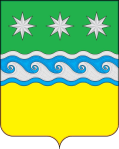 АДМИНИСТРАЦИЯ ЗАВИТИНСКОГО РАЙОНА АМУРСКАЯ ОБЛАСТЬГЛАВА ЗАВИТИНСКОГО РАЙОНАП О С Т А Н О В Л Е Н И Еот   06.08.2021							                                  № 372г. Завитинск